Муниципальное бюджетное общеобразовательное учреждениеБурмакинская средняя общеобразовательная школа №1 ПРЕДМЕТНАЯ НЕДЕЛЯНАЧАЛЬНЫХ КЛАССОВ«Марафон знаний и умений 2022»Девиз:  «Решать! Искать!Творить! Мечтать!»С  6декабря по 10 декабря  Составитель: руководитель МО начальных классов                            Коробская Татьяна Александровна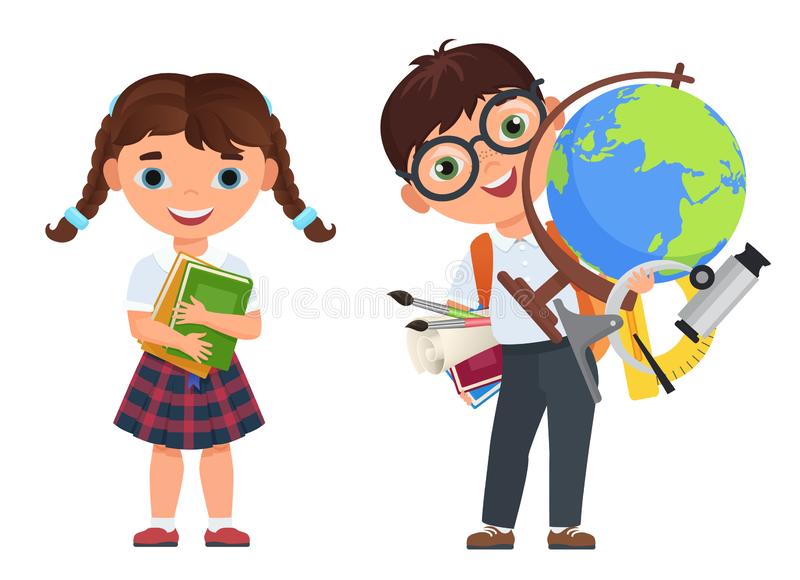 Р.п.бурмакино2021-2022 учебный годПРЕДМЕТНАЯ НЕДЕЛЯ В НАЧАЛЬНЫХ КЛАССАХ«МАРАФОН ЗНАНИЙ И УМЕНИЙ 2022»Девиз недели: «Решать! Искать! Творить! Мечтать!»Цели:•      развивать личностные качества, активизировать познавательную деятельность учащихся;•	создавать условия для развития и реализации познавательных и творческих способностей учащихся;•	выявлять талантливых учащихся;•	формировать ответственность за порученное дело, умение работать в коллективе;•	воспитывать нравственно-эстетическое отношение к миру.Задачи:•	создание условий, максимально благоприятствующих получению качественного образования каждым учеником в зависимости от его индивидуальных способностей, наклонностей, культурно-образовательных потребностей.•	повышение интереса учащихся к учебной деятельности, к познанию действительности и самого себя, а также выработке самодисциплины и самоорганизации.•	оценка влияния предметной недели на развитие интереса учеников к изучаемым предметам.•	помощь учителям и ученикам в раскрытии своего творческого потенциала, организаторских способностей.•	создание праздничной творческой атмосферы.Принципы проведения методической предметной недели: Каждый ребенок является активным участником всех событий недели. Он может попробовать себя в разных ролях, попробовать свои силы в различных видах деятельности. Мастерить, фантазировать, выдвигать идеи, реализовывать их, рисовать. Загадывать (придумывать) и разгадывать свои и уже существующие задачи и загадки.Форма проведения предметной недели:Конкурсы. Выставки, викторины, соревнования, открытые уроки.Ожидаемые результаты: - повышение качества обучения и воспитания  в начальных классах, - улучшение взаимопонимания в коллективе, - улучшение условий для раскрытия способностей и природных задатков личности,  - воспитание чувства понимания общего участия в жизни школы,  - формирование психически развитой  личности с устойчивым нравственным поведением, способной к самореализации и самоопределению в социуме, ПЛАН ПРОВЕДЕНИЯПРЕДМЕТНОЙ НЕДЕЛИ В НАЧАЛЬНЫХ КЛАССАХ«Марафон знаний и умений 2021»  СОГЛАСОВАНО  «___»_____________2021г.                                                   Заместитель директора по УВР   _______________  Садкова Т.В..УТВЕРЖДАЮДиректор МБОУ СОШ № 1____________Гавриленко И.В..«____»___________2021г.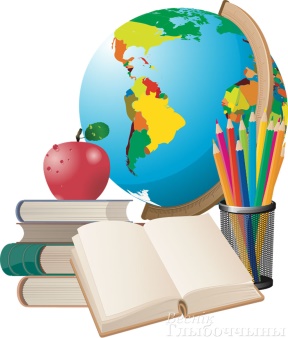 День, датаНаименование мероприятияКлассыВремя проведенияОтветственные1 день07.02.Деньлитературного чтения «Книгочей»1. Литературная викторина   «Угадай героя»1 класс1 урок Ширманова С.И1 день07.02.2. Выставка любимых книг.В течение дня  Дайкова И.В.1 день07.02.3. Выставка рисунков «Обложка моей любимой книги»1-4классыВ течение дняСоловьева Г.А.1 день07.02.4.Рейд «Береги книги!»1-4классыВ течение дняБиблиотекарь1 день07.02.5. Конкурс чтецов «Честь и верность во славу Отечества»2-4классы5 урокУчителя нач.кл.1 день07.02.6. Библиотечный урок «Путешествие в мир книг»2 класс4 урокБиблиотекарь1 день07.02.7. Праздник  «Посвящение  в читатели»1класс5 урокШирманова С.И.библиотекарь2 день08.02Деньрусского языка «Грамотейка»1.Конкурс «Грамотей» на лучшую тетрадь в классе.  1-4 классыВ течении  дняУчителя 1-4 классов2 день08.022. Выставка проектных работ  по русскому языку:«Оживи букву»«Словарные слова в картинках»«Значение слова»1 -2 классыВ течение  дняШирманова С.И.Соловьева Г.А.Гридюшко С.И.2 день08.022. Выставка проектных работ  по русскому языку:«Оживи букву»«Словарные слова в картинках»«Значение слова»2 классВ течение  дня .2 день08.022. Выставка проектных работ  по русскому языку:«Оживи букву»«Словарные слова в картинках»«Значение слова»3 классВ течение  дня2 день08.02«Семья слов»4   классВ течение  дня2 день08.023. Викторина «Самый умный»2, 3, 4  классыВ течение дняГридюшко С.И. Кашина Л.Л.Ширманова С.И.Соловьева Г.А.Дайкова И.В,2 день08.024. Конкурс «Проба пера» 1-4 классыВ течение дня Кашина Л.Л.Ширманова С.И.Соловьева Г.А.Гридюшко С.И.Дайкова И.В,2 день08.025. Урок русского языка. Тема: Повторение пройденного. Знатоки Русского языка.3 класс2 урок Дайкова И.В,3 день9.02Деньокружающего мира и ЗОЖ «Почемучка»1. Беседа «Наше здоровье в наших руках»1-4 классыВ течение дняКашина Л.Л.Ширманова С.И.Соловьева Г.А.Гридюшко С.И.Дайкова И.В,3 день9.022. Викторина  по окружающему миру«Эти забавные животные»«Как прекрасен этот мир»1-2 классВ течение дня Кашина Л.Л.Ширманова С.И.Соловьева Г.А.Гридюшко С.И.Дайкова И.В,3 день9.022. Викторина  по окружающему миру«Эти забавные животные»«Как прекрасен этот мир»3-4 классыВ течение дняКоробская Т.А.Пилипенко С.В.Рясная Е.А.3 день9.023. Фотовыставка«Окно в природу».1-4 классыВ течение дня Гридюшко С.И.3 день9.024 «Весёлые старты»1-4 классыВ течение дняЧеснов С.Ю.3 день9.025.Выставка проектных работ по окружающему миру«Моя малая Родина»«По страницам красной книги Ростовской области»1-2 классыВ течение дня Кашина Л.Л.Ширманова С.И.Соловьева Г.А.Гридюшко С.И.Дайкова И.В,3 день9.025.Выставка проектных работ по окружающему миру«Моя малая Родина»«По страницам красной книги Ростовской области»3-4 классыВ течение дняКоробская Т.А.Пилипенко С.В.Рясная Е.А.3 день9.026. Урок  окружающего мира. Тема: Россия и её соседи. Япония.4  класс3 урок Кашина Л.Л.4 день110.02Деньматематики1. Эрудит марафон «Я знаю математику»1-4 классыВ течение дня Кашина Л.Л.Ширманова С.И.Соловьева Г.А.Гридюшко С.И.Дайкова И.В,.4 день110.022. Конкурс «Быстрый счетовод»1-4 классыВ течение дняКашина Л.Л.Ширманова С.И.Соловьева Г.А.Гридюшко С.И.Дайкова И.В,4 день110.023. Выпуск математических газет «Математические ребусы»«Математика в пословицах и поговорках»«Математика вокруг нас»1-4 классВ течение дня Кашина Л.Л.Ширманова С.И.Соловьева Г.А.Гридюшко С.И.Дайкова И.В,4 день110.023. Выпуск математических газет «Математические ребусы»«Математика в пословицах и поговорках»«Математика вокруг нас»3 классВ течение дня .Дайкова И.В.4 день110.023. Выпуск математических газет «Математические ребусы»«Математика в пословицах и поговорках»«Математика вокруг нас»В течение дня4 день110.024. Конкурс «Великолепная пятёрка» на лучшую тетрадь по математике1-4 классы Кашина Л.Л.Ширманова С.И.Соловьева Г.А.Гридюшко С.И.Дайкова И.В,.4 день110.025. Выставка проектных работ  «Парад цифр»1 классШирманова С.И..4 день110.026.Урок математики в 4   классеТема: Повторение пройденного.4  3 урокКашина Л.Л..5 день11.02  День творчества и вдохновения1.Выставка «Очумелые ручки» (поделки из бросового материала)1-4 классыВ течение дняГридюшко С.И.5 день11.02  2. Выставка рисунков «Мир глазами детей»1-4классы Соловьева Г.А.5 день11.02  3.Урок изобразительного искусства. Тема: Изображение и фантазия. Изображение животного2 класс3 урокГридюшко С.И.5 день11.02  4 «Музыкальный калейдоскоп»1-4Бугрова Е.М.5 день11.02  5Внеурочное занятие «Познай себя»2аЕлизарова ю.Г.5 день11.02  6.Итоги предметной недели «Марафон знаний и умений» Награждение победителей и активных участников.1-4классыСоловьева Г.А.